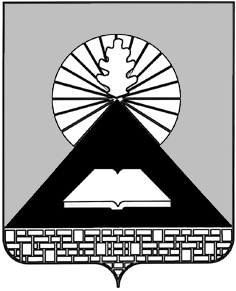 Российская ФедерацияРостовская областьг. НовошахтинскПредседатель городской думы – глава города новошахтинскаПОСТАНОВЛЕНИЕ30 мая  2019 года		               					         № 8    О назначении публичных слушанийпо проектам планировки и межевания территорий с  внесенными изменениями Рассмотрев письма ЗАО «Русь», Рязанской Ольги Борисовны, Голикова Виктора Викторовича, предоставленные проекты планировки и межевания территории с внесенными изменениями, в  соответствии со статьями 5.1, 45, 46 Градостроительного кодекса Российской Федерации, статьей 16 Устава муниципального образования «Город Новошахтинск» ПОСТАНОВЛЯЮ: 	1. Назначить публичные слушания по проектам планировки и межевания территорий с внесенными изменениями (редакция 2019 года):  «Проект планировки и межевания  территории квартала застроенного   многоквартирными домами (элемент планировочной структуры),  включающего земельный участок по улице Базарной,                     19-б, в городе Новошахтинске Ростовской области»; «Проект планировки и межевания территории квартала, включающего земельный участок по проспекту Ленина, 4, в городе Новошахтинске Ростовской области»;  «Проект планировки и межевания территории квартала, включающего земельный участок по улице Рабоче-Крестьянской, 32-и, в городе Новошахтинске Ростовской области» (далее – проекты корректировки ППМ).	Информационные материалы: проекты корректировки ППМ подготовлены в  соответствии с Генеральным планом городского округа муниципального образования «Город Новошахтинск» на 2006 – 2026 годы, правилами землепользования и застройки муниципального образования «Город Новошахтинск», постановлениями Администрации города: от 29.03.2019 № 321 «О подготовке проекта по внесению изменений в проект планировки и межевания территории»; от 11.04.2019 № 377 «О подготовке проектов по внесению изменений в проект планировки и межевания территорий».	2. Установить срок проведения публичных слушаний со дня официального опубликования настоящего постановления до дня официального опубликования заключения (итогового документа) о результатах публичных слушаний  – не менее одного месяца.	3. Публичные слушания провести 27.06.2019 в 18.00 ч в отделе главного архитектора Администрации города по адресу: Ростовская область, город Новошахтинск, улица Харьковская,133, (каб. № 24).	4. Поручить организацию и проведение публичных слушаний комиссии по подготовке проекта правил землепользования и застройки муниципального образования «Город Новошахтинск» и проектов по внесению в них изменений, созданной постановлением Администрации  города от 20.05.2019 № 485 «Об утверждении Положения о комиссии по  подготовке проекта правил землепользования и застройки муниципального образования «Город Новошахтинск» и проектов по внесению в них изменений» (далее – комиссия), в том числе размещение экспозиции (проекты корректировки ППМ, информационные материалы к ним) со дня опубликования постановления об объявлении слушаний до 27.06.2019  в отделе главного архитектора Администрации города по адресу: Ростовская область, город Новошахтинск, улица Харьковская, 133 (каб. № 22) (ознакомление с экспозицией в рабочие дни с 09.00 ч до 18.00 ч, по пятницам с 09.00 ч до 16.45 ч, перерыв с 13.00 ч до 13.45 ч), 	5. Поручить секретарю комиссии в течение всего периода размещения экспозиции консультирование посетителей экспозиции.	6. Предложения и замечания по заявленным на публичные слушания проектам корректировки ППМ от участников публичных слушаний направляются в комиссию, оформляются в письменной форме, с указанием фамилии, имени, отчества (последнее – при наличии), даты рождения, адреса места жительства (регистрации)  – для физических лиц; наименования, основного государственного регистрационного номера, места нахождения и адреса – для юридических лиц, внесших предложения  и замечания, с приложением документов, подтверждающих такие сведения, (предложения и замечания направляются в отдел главного архитектора Администрации города  на имя главного архитектора города, заместителя председателя комиссии в течение  20 дней с даты опубликования настоящего постановления (346900, Ростовская область, город Новошахтинск, улица  Харьковская, 133 (каб. № 22). Предложения и замечания в ходе проведения собрания по теме публичных слушаний  подаются в письменной  или устной форме. Участники публичных слушаний, которые внесли предложения или замечания, касающиеся проектов корректировки ППМ, заявленных на публичные слушания, имеют право получить выписку из протокола публичных слушаний, содержащую внесенные этими участниками предложения и замечания.	7. Настоящее постановление вступает в силу со дня его подписания и подлежит официальному опубликованию и размещению на официальном сайте Администрации города  Новошахтинска в сети Интернет в течение семи дней с даты опубликования настоящего постановления (в том числе в подразделе «Публичные слушания» раздела «Жителю»).	8. Контроль за исполнением настоящего постановления оставляю за собой.Председатель городской Думы –глава города Новошахтинска						         Ю.В. Ушанев